Plantenasiel Zeist@plantenasielzeist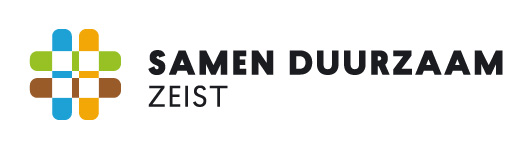 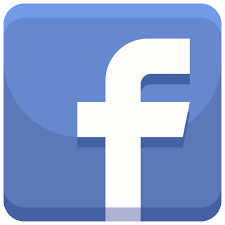 Tuinplanten over? Hier in pot of plastic zak brengen!Tuinplanten nodig? Hier gratis ophalen!www. plantenasielzeist.nlwww.facebook.com/plantenasielzeistwww.samenduurzaamzeist.nl